Pembrokeshire County Show14th– 15th August 2024Craft&Horticulture (Including Cookery & Photography)Parkhouse Exhibition Centre ENTRIES VIA SHOWINGSCENE.COMAll Entries close: Friday, 9th August 2024 All show information is available online atwww.pembsshow.orgwww.showingscene			PRIZE CARDS SPONSORED BY: PRISM INDEPENDENT FINANCIAL MANAGEMENTPembrokeshire Agricultural SocietyShow Office, County Showground, Withybush, Haverfordwest, Pembrokeshire, SA62 4BWTel: 01437 764331 E-mail: info@pembsshow.org 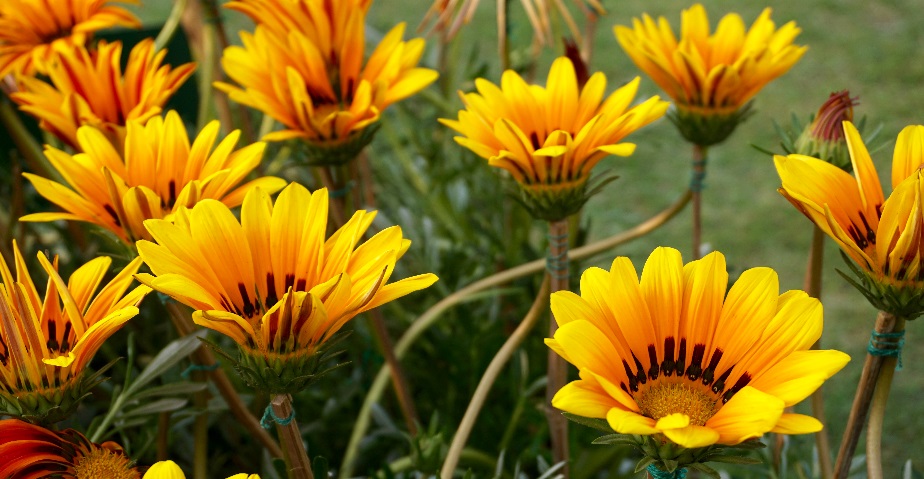 SHOW OFFICIALSSHOW GOVERNORMr L ThomasCHAIRMAN OF CRAFT & HORTICULTURE SECTION Mrs L CockingVICE CHAIRS OF CRAFT AND HORTICULTURE SECTIONSMr R DaviesMrs E Rees MorganHONORARY TREASURERMrs N Owen JUDGES STEWARDMs M GillespieTROPHY STEWARDMrs E Rees MorganSTEWARDS – HORTICULTURE & COOKERYMr H Breeze, Mrs C Bateman-James, Ms C Conroy, Mrs G Davies, Miss F Young,  Mrs V Rowe, Mrs R Thomas, Mrs S Dixon, Mr B Martin Mrs J Martin, Mrs B Morris, Mrs LewisSTEWARDS – CRAFT & PHOTOGRAPHYMiss C Beynon Miss N Bond, Mrs J Charles, Mr R Evans, Mrs R Evans, Mr S Evans, Ms M Gillespie, Mrs S Jones, Mrs J Phillips, Mrs A Scrimshaw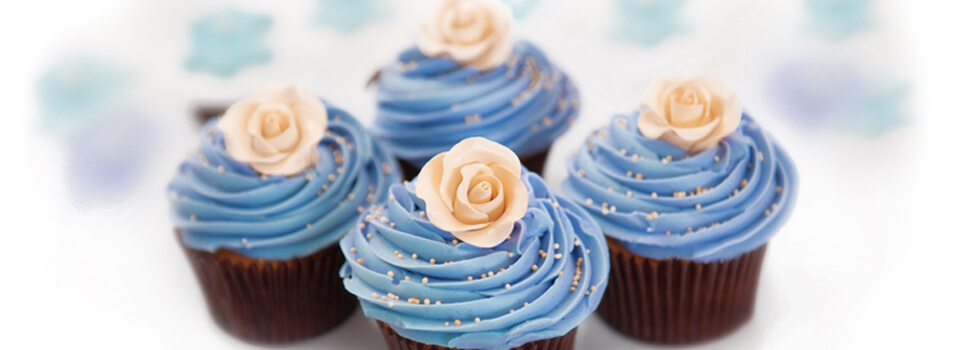 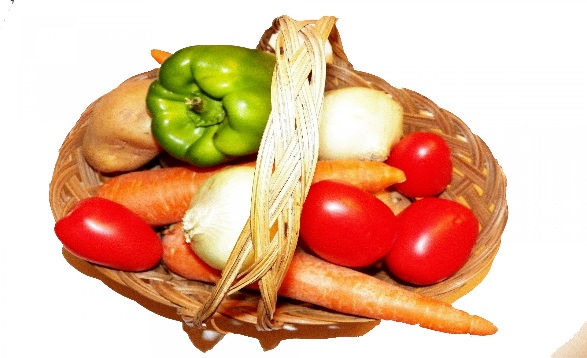 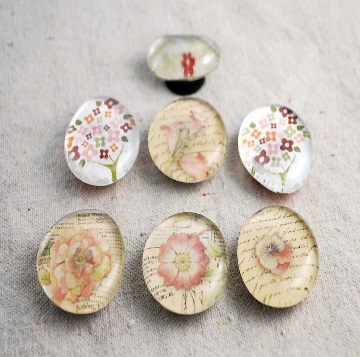 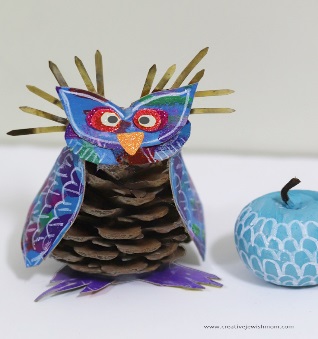 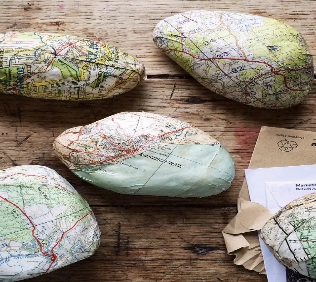 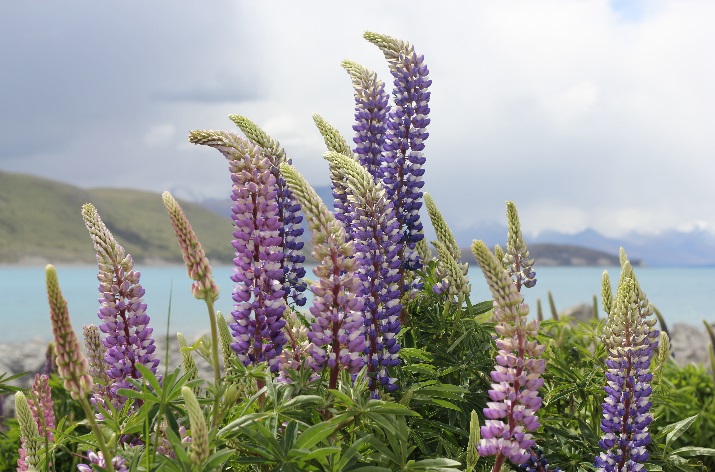 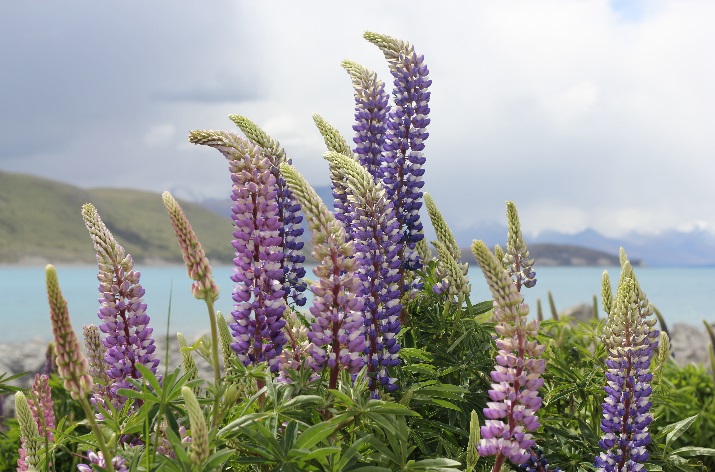 JUDGES 2024HORTICULTURAL SECTIONCut FlowersFruit, Salad, Vegetables & Collections &		Novice Sections          				Mr Ivor Mace                                         			 		Flowers and Pot Plants & Novice Section	Mr R EvansFloral Art	Mr Lloyd Davies	COOKERY SECTIONCookery     	Mrs Tydfil Morgan                                                                   Preserves & Honey                                                     Mrs K Duke, Mrs G Smallman				Children’s Classes                                                       Mrs S Scale 			Beer & Wine                                                                Mr & Mrs A Davies 	CRAFT, PHOTOGRAPHIC & CHILDREN’S SECTIONSCrooks, Sticks & Woodcraft		              Mr B Wright      Wool, Needlecraft &Craft 	Mrs M Houghton & Mrs L Burn		                                Art/Craft		Mrs B John		Children’s Classes 4 years – 6 years		Mr J ColeChildren’s Classes 7 years – 8 Years                        Mr J Cole                                                    Children’s Classes 9 years  – 11 years 	 Mrs J StevensChildren’s Classes 12 years – 16 years	 Mrs S Warwick	Photographic Section	 Mr D BuckleyTo enter please go to www.showingscene which will take you to upcoming eventsscroll down until you come to Pembrokeshire County Showview show, pick which section you want to enter,  you can download documents, download or view which will give you the full schedule, or you can scroll down to sectionschoose which section you want to enter,  click on the icon enter now press on 14/8/24 or 15/8/24 which will bring you the list, Choose which class you want to enter press on login/register to enter/ Register up the top of the page, lets create you account, fill in form and register in the blue box.GENERAL INFORMATIONENTERING EXHIBITSThere will be no charge for entering exhibits if the exhibitor decides to become a member of the Society and completes the membership form.  Please see website for membership information www.showingscene.com  All children entering adult classes must pay the appropriate entry fee, as stipulated. LATE ENTRIES WILL ONLY BE ACCEPTED AT THE DISCRETION OF THE CRAFT & HORTICULTURE CHIEF STEWARDS  DELIVERY & DISPLAY OF EXHIBITSExhibits may be staged on Tuesday 13th August between 4.00pm – 9.30pm and on Wednesday 14th August between 6.30am and 8.30am.  Please seek the assistance of a Steward before staging your exhibits, as space may be limited in your category.Please enter the Showground at Gate 3, Withybush Road where you will be directed to a designated unloading area.  ALL VEHICLES MUST BE REMOVED FROM THE DROP OFF AREA AS SOON AS DELIVERY IS COMPLETE.  VEHICLES WILL NOT BE PERMITTED TO BE LEFT IN THE VICINITY OF THE PARKHOUSE BUILDING.NO PERSONAL IDENTIFICATION TO BE SHOWN ON EXHIBITSPRIZE MONEY/TROPHIESALL TROPHIES ARE PERPETUAL UNLESS STATEDThe prize giving ceremony will be carried out by the President and will take place on the second day of the Show (Thursday) at 4.15 p.m. in the Parkhouse Exhibition Centre.  The Chief Steward will inform you if you have won a trophy/cup via telephone.  To gain FREE entry onto the Showground to receive your trophy/cup, please go to Gate 3 (Withybush Road) on Thursday 15th August after 2pm (pedestrian access only).  A Security steward will be at Gate 3 to check from a list if you are a trophy/cup winner before entry can be gained.  PLEASE NOTE: Entry for trophy presentation is as follows: -Adult section:              	1 Adult Children’s section:      	1 Adult and 1 child Prize money cards will be issued to prize winners in the Adult and Children sections at the times indicated above. The Cards can be redeemed for prize money at the Parkhouse Exhibition Centre.    Any prize money NOT collected from the Parkhouse Exhibition Centre during the Show Period will be reviewed in the Show Office along with a SAE on receipt of the Prize Money Vouchers (not Prize Cards) by 1st September 2024. COLLECTION OF EXHIBITSAll exhibits MUST be collected on the second day of the Show between 4.30.pm – 5.30 pm.  The Parkhouse Exhibition Centre will close at 6.00pm promptly.  The Society does not accept responsibility for any exhibit not collected by 6.00pm.  Please note that any unclaimed exhibits by the close of the show will be held in the Show Office for ONE WEEK, before being disposed of accordingly.  Please seek the assistance of the Stewards before taking any exhibit. GATE CHARGES FOR ADMISSION TO SHOWGROUND              Please visit www.pembsshow.org and click on the button “BUY TICKETS”.OPENING HOURS (Judging from 9.00 a.m. –12.00pm on Wednesday 14th August 2024 	ExhibitorsFIRST DAY		6.30am to 8.30am (Exhibitors only)Judging to commence at 9.00am General PublicFIRST DAY          	 	1.00pm - 6.00pm promptSECOND DAY     		9.00am	- 5.30pm prompt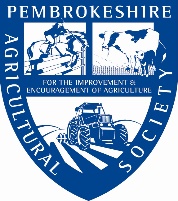 Membership of Pembrokeshire Agricultural SocietyYour membership will support the Society in its aim to promote, advance and improve for the benefit of the public agriculture, horticulture and rural crafts and skills in all their branches by the improvement of livestock and the demonstration and showing of livestock, machinery, crafts, products, methods and processes connected with agriculture and agricultural education in particular by holding of the annual show.2024 Membership Subscription RatesMember (1 single person which includes admission for each day of the show) - £40.Joint member (2 adult members which includes admission for each person for each day of the show) - £60.Family member (2 adult members and up to 3 children which includes admission for each day of the show).  If you have more than 3 children, you can buy an additional Junior member membership - £75.Junior member (1 member aged 5 to 16 which includes 1 ticket for each day of the show - £10.Prices inclusive of VATYou must be a member of the Pembrokeshire Agricultural Society by 1st July 2024Additional Perks:Access to the Members Club Area of the Show (Pavilion, Garden and Marquee) with catering and barVote at the Annual General MeetingPrivileged terms for Members attending Society designated functions and events throughout the year e.g. Annual Dinner, Comedy Night.If you would like to become a Member of the Society please apply on line at www.showingscene.com any queries please contact the Show Office.You could support us by encouraging family and friends to join the Society*For further details please email: info@pembsshow.org or call: 01437 764331___________________________________________________________________________Show Office, County Showground, Withybush, Haverfordwest, Pembrokeshire SA62 4BWSwyddfa’r Sioe, Maes Y Sioe Sir, Llwynhelyg, Hwllffordd Sir Benfro SA62 4BWTel 01437 764331  Websie : www.pembsshow.org  Email : viv.haines@pembsshow.orgHORTICULTURE SECTIONHORTICULTURE COMPETITION RULESAll exhibits must be of exhibitor’s own growing except for Floral Art (Horticultural section) or made by the exhibitor. The Committee reserves the right to inspect the premises of exhibitors and to disqualify for infringement of this rule.Exhibitors must provide their own containers, vases, plates etc. as required by their schedule.OBJECTIONS. Any objection must be made in writing to the Chief Steward before 3.00pm on the first day of the Show, together with a deposit of £10.00, which shall be forfeited if the Judge does not sustain the objection.  The Judges’/Show Governors’ decision shall be final. They have the power to withhold any award should they deem the entry to be unworthy. When necessary, a referee will be appointed by the Show Governors.In the case of close competition, points will be given for named exhibits and this is advised for the education of the onlooker.The words “Kind” and “Variety” are used in this Schedule in the following sense: -KIND: asters and Pansies are KINDS of flowers. Apples and Pears are KINDS of fruit. Cabbage and Potatoes are KINDS of vegetables. VARIETY: Ostrich Plume is a VARIETY of Aster, Blenheim Orange a VARIETY of Apple, Flower of Spring a VARIETY of Cabbage.All cups are the property of, or are entrusted to the Show Office, and must be competed for annually. Winners must sign for their trophy and are requested to return it to the Show Office before 1st August or on request.Collections do NOT qualify for Best in Show.No exhibit to be entered in more than one class.A person who is eligible to enter in the Novice Sections is allowed to enter in open class if exhibiting at this Show for the first time and will be allowed to compete in these sections for three years only. This rule has been introduced to accommodate producers who enter the Show arena for the first time, and it is sincerely hoped that serious exhibitors will not take advantage of this new concept.Any unclaimed exhibits by the close of the show will be disposed of accordingly. GENERAL: No responsibility is undertaken for the receipt or despatch neither of exhibits, nor for any loss, mutilation, damage, or accident thereto during the Show or otherwise.FAILURE TO ABIDE BY ANY OF THESE RULES WILL LEAD TO DISQUALIFICATIONSECTION 1CUT FLOWERSPRIZE MONEY: 1st £7, 2nd £5, 3rd £3. ENTRY FEE: £1.00 per entry. A.C. = Any ColourH1.  	Roses, Hybrid Tea, 3 blooms, A.C.	H2.  	Roses, 1, Hybrid TeaMR RON NARBETT PERPETUAL CHALLENGE CUP for the Outstanding Hybrid Tea Rose H3.	3 Stems of Miniature Roses (one flower per stem)H4.  	Floribunda Roses, 3 stems.		H5.  	Antirrhinums, 3 stems, 1 vase, A.C.				H6.  	Pansies, 6 blooms, A.C.H7.  	Marigolds, French, 3 stems			H8.  	Marigolds, African, 3 stemsH9.  	Sweet Peas, 6 stems, A.C.			H10. 	Annuals, container of mixed blooms	H11.  	Perennials, container of mixed bloomsH12. 	Collection of Annuals & Perennials, in 1 Container H13. 	Gladiolus, 3 spike, A.C.H14. 	Gladiolus, 2 spike, A.C.				H15. 	Gladiolus, 1 Specimen H16. 	2 Sunflower Stems			H17. 	Hydrangeas, 3 cut bloomsH18.	Three stems of Garden PinksH19. 	Phlox, Perennial, 4 StemsH20. 	Dahlias, 3 Decorative H21. 	Dahlias, 3 Collerette	H22. 	Dahlias, 3 Cactus		H23. 	Dahlias, 3 Waterlily 	H24. 	Dahlias, 3 Ball 		H25. 	Pom Pom Dahlia, 3 up to 55mm. 	H26.	Pom Pom Dahlia, 3 over 55mm and under 83mm.H27. 	Dahlias, mixed 9 blooms in not less than 3 containers	H28. 	Dahlias, 3 different varietiesMR & MRS HAROLD PRICE PERPETUAL CHALLENGE CUP for the Most Points in the Dahlia Section H29. 	PEMBROKESHIRE COUNTY SHOW TOP VASE CLASS (See Rules below) H30. 	Any other kind of cut flower, 3 StemsSPECIAL AWARDSSA1RICHARD RALPH MEMORIAL TROPHY for the Best Exhibit in the Pom Pom Dahlia classes H25 &H26PEMBROKESHIRE AGRICULTURAL SOCIETY CHALLENGE TROPHY for the Outstanding Exhibit in Open Cut Flowers. PEMBROKESHIRE AGRICULTURAL SOCIETY CHALLENGE TROPHY for the highest points attained for the combined classes of H13, H14 and H15PRISM INDEPENDENT FINANCIAL MANAGEMENT PERPETUAL TROPHY for the highest number of points attained in the Cut Flowers ClassesPEMBROKESHIRE COUNTY SHOW TOP VASE COMPETITION RULESThe Pembrokeshire County Show class is for a vase of mixed flowering stems containing total of between five and 10 stems, taken from a minimum of two different kinds of plants. Please note that it is two different KINDS of plants; two varieties of the same plant are NOT two kinds.       2.    Stems used in the display must be showing flowers only; no seed heads or berries will be allowed.       3.    No accessories whatsoever - such as bows and additional foliage - will be allowed. Foliage, which is natural              growing from the flowering stem, and still attached to that stem, is allowed. Packing material - including Floral                 Foam - to keep the stems in place is allowed.       NOTES FOR EXHIBITORS AND JUDGESFlowering stems can be taken from ANY flowering plant.The different kinds of plants need to be taken from different genera. For instance, pinks, carnations and Sweet William - which are all dianthus - would not be classed as different kinds.Only fresh, home-grown flowers can be used in the vase. No dried or silk flowers are allowed.The Pembrokeshire County Show Top Vase class is open for anyone to enter and is not intended purely for growers who regularly display single species classes at shows. Failure to abide by any of these rules will result in disqualification.SECTION 2POT PLANTSPRIZE MONEY: 1st £7, 2nd £5, 3rd £3.  ENTRY FEE: £1.00 per entryH31.	Foliage plant contained in pot or container over 5”H32.	Foliage plant contained in pot or container 5” and underH33. 	Pelargonium						H34. 	Begonia TuberousH35. 	Fuchsia, bush up to 6” Pot			H36. 	Fuchsia, bush over 6” Pot					H37.  	Fuchsia, any other shapeJOSEPH (JOE) NEAL PERPETUAL CHALLENGE SHIELD for the Best Exhibit in the Fuchsia Section H38. 	FernH39.	Flowering plant excepting above, 5” or below in Pot	H40.  	Flowering plant excepting above, 5” or over in Pot		H41.  	Cactus in a pot or container over 6”H42.	Cactus in a pot or container 6” and underH43.  	Succulent in a pot or container over 6”H44.	Succulent in a pot or container 6” and underH45.   	Collection of 4 pot plants, Cactus, Succulent (does not qualify for Best in Show). H46. 	Collection of 4 pot plants, any kind excl. Fuchsia, Cactus & Succulent (does not qualify for Best in Show)H47. 	Collection of pot plants grown in one container SPECIAL AWARDSA2PEMBROKESHIRE AGRICULTURAL SOCIETY CHALLENGE CUP for the Best Open Pot Plant (to exclude fuchsias)SECTION 3FLORAL ART (Theme:” AN OLYMPIC YEAR ‘’)PRIZE MONEY: 1st £7, 2nd £5, 3rd £3 (unless otherwise stated) ENTRY FEE: £1.00 per entryPlease Note: Classes H48– H51 are NOT included in the overall points awardH48	“IN THE BALL” a miniature exhibit which may include accessories (not exceeding 10cm width, depth & height within proportion)H49.	“TROPHY” a petite exhibit to depict title (not exceeding 25cm width, depth & height)H50.       A Gent’s Buttonhole – ‘WINNERS ROSETTE’ Fresh or dried flowersH51.	A Ladies Corsage or Wrist – ‘WINNERS MEDAL’ Fresh or dried flowersPRIZE MONEY FOR CLASSES H53 – H52 -H55: 1st £30 2nd £20 3rd £15.H52.	“OLYMPIC RINGS” an exhibit arranged in any medium using floral foam (Within space of 70cm wide x 75cm deep, height unlimited) H53.	“A PRESENTATION PODIUM” (maximum space allowed 40cm wide x 40cm deep, height unlimited)H54.	“A HORSE JUMP” (maximum space allowed 70cm wide x 75cm deep, height unlimited) Accessories allowed.H55.	“RHYTHMIC GYMNASTIC APPARATUS” a contemporary exhibit, dried plant material may be included (maximum space allowed 70cm wide x 75cm deep height unlimited)An exhibit is composed of natural plant material, with or without accessories, contained within a space as specified in a show schedule.  Backgrounds, bases, containers, drapes, exhibit titles and mechanics may always be included in an exhibit unless otherwise stated.  More than one placement may be included, unless otherwise stated.  In all exhibits natural plant material must be dominant.NOTES FOR COMPETITORS: NAFAS Definitions may be obtained from 21a, Denbigh Street, London SW1V 2HV.SPECIAL AWARDSSA3P.A.S SHIELD for the highest number of points in Classes H48 – H51CHALLENGE CUP for the highest number of points in the Floral Art section H52 – H55LINDSEY & KESTEVEN PERPETUAL TROPHY for the Best Floral Art Exhibit in Show.  (Judge to decide)SECTION 4FLORAL ART – NOVICE SECTIONPRIZE MONEY: 1st £20, 2nd £15, 3rd £10. ENTRY FEE: £1.00 per entry (See Rule N0.9)H56.    ‘A COUNTRY VIEW’ an exhibit (maximum space allowed 70cm wide x 75cm deep, height unlimited)  SPECIAL AWARDSA4        MRS McMURRAY-DAY CHALLENGE CUP for the Best Exhibit in the Novice Section of the Floral ArtSECTION 5FRUIT, SALAD AND VEGETABLESPRIZE MONEY: 1st £7, 2nd £5, 3rd £3. ENTRY FEE: £1.00 per entryH57.	Apples, 4 cookers on plateH58.	Apples, 4 dessert on plateH59.	Rhubarb, 3 SticksH60.	Dish of mixed soft fruit, 4 kindsH61.	Tomatoes, 6  THE LES THOMAS PERPETUAL TROPHY Donated by the family of the late Les Thomas for the Best Exhibit in Tomato class H61 only H62.	Truss of TomatoesH63.	Cherry Tomatoes, 6 PERPETUAL CUP for the most points in classes H61, H62 and H63 - Tomatoes H64.	Cucumber, Frame or Glass, 2H65.	Cucumber, Ridge, 2H66.	Lettuce, any variety, 2H67.  	Collection of 4 salad items, 2 of each H68.	Bunch of Parsley, (not more than 12 stems)H69.	Beet, Globe, 3H70.	Beans, Broad, 6 pods.H71.	Beans, Runner, 6 podsH72.	Beans, Dwarf, 6 podsFISONS CUP for Best Exhibit in Classes H70, H71 & H72H73.	Peas, 6 podsH74.	Carrots, other than long, 3H75.	Parsnips, 3H76.	Carrots, long. 3PERCY MALE MEMORIAL CUP for the Best Exhibits in classes H74, H75 & H76H77.	Garden Turnips, 3H78.	Leeks, blanched, 2 JOHNSONS SEEDS CUP for 2 Blanched Leeks, class H78H79.	Onions, main crop from seed, 3, under 1lb each H80.	Onions, main crop from seed, 3, 1lb and over SINCLAIR/MAGILL TROPHY for Best Exhibit in Classes H79 – H80 onlyH81	Onions, sets 3VINCENT DAVIES TROPHY for the Best Exhibit in Onion class H81 (Onion sets)   H82.	Shallots, 6, pickling, 30mm maxH83.	Onions, 6, pickling, 30mm maxH84.	Heaviest Onion, Exceeding 2lb, shown as grown in good condition H85.	Shallots, 6, largePAN BRITANNIC TROPHY for Best Exhibit in Shallot class, H85H86.	Red Onions, 3 H87.      Two cobs of sweetcornH88.	3 Garlic Bulbs H89.	Marrows, 2H90.	Courgettes, 2, no longer than 6”H91.	Cabbage, 2 H92.	Potatoes, 4, ColouredH93.	Potatoes, 4, whiteH94.	Collection of 12 potatoes, 4 distinct varieties PICTON BROS. PERPETUAL CUP for the Best Collection of Potatoes in class H94  H95.	Basket of named herbs – maximum size of basket 21” wideH96.	Any variety of vegetable, not in Schedule (two of the same kind)H97.	A basket of fruit, salad & vegetables H98.	PEMBROKESHIRE COUNTY SHOW TOP TRAY  H99.	A display of allotment grown produce in one container.  Name of allotment to be displayed (individual or group)SPECIAL AWARDSSA5WALTER HARDAKER MEMORIAL TROPHY for the Best Exhibit in Fruit & Vegetable classes.  Donated by Mr T Hardaker and Family. (Judge to decide)CHAMPIONSHIP AWARD THE KYLSANT PERPETUAL CUP to be won by the exhibitor with the overall highest number of points in the Horticulture Show.PEMBROKESHIRE COUNTY SHOW TOP TRAY COMPETITION RULES The Pembrokeshire County Show class is for a collection of three types of vegetables three of each. Each type of vegetable will be judged out of a total of 20 points.  This is split into three sections as follows: seven points for size shape and colour; seven points for condition; six points for uniformity.  The overall mark will therefore be out of a total of 60. All vegetables are to be displayed for effect.  The vegetables must be displayed within a tray measuring 45cm x 60cm (18in by 24in), without bending any part of them. No part of any exhibit may exceed the size of the tray.  Where a tray has a lip or edge, it is the internal measurements that must not exceed 45cm x 60cm (18in by 24in).A black cloth is permitted and the tray may be painted. Parsley is allowed for garnishing but no other foliage or accessories such as plates, sand or rings will be allowed. Onion tops may be tied or whipped using raffia or string.SECTION 6FRUIT, SALAD AND VEGETABLESNOVICE SECTION (See Rule No.9)PRIZE MONEY: 1st £7, 2nd £5, 3rd £3 ENTRY FEE: £1.00 per entryH100.  Beet Globe, 3H101.  Carrots, any variety, 3H102.   Onion, 3H103.  Beans, Runner, 4 podsH104.  Tomatoes, 3H105.  Potatoes, 3H106.  Any other variety vegetable, not above, 2H107.  Cut flowers, any variety, 3 bloomsH108.  Container of FlowersH109.  Foliage pot plantH110.  Cactus/SucculentH111.  Flowering pot plantSPECIAL AWARDSA6COOKE Shield for the highest number of points in the Novice Vegetable and Flower Section SECTION 7COOKERY SECTION                                     PRIZE MONEY: 1st £7, 2nd £5, 3rd £3.  ENTRY FEE: £1.00 per entry                             All cookery items should be covered in clear plastic bags no cling filmH112.	Dundee Cake			H113.	Madeira CakeH114.	Cherry Cake					PERPETUAL CHALLENGE CUP for the Highest Number of Points in classes H112, H113 & H114H115.	Victoria Sponge - jam fillingH116.	Chocolate Sponge - not decorated, cream fillingH117.	Lemon Drizzle CakeH118.	Carrot Cake H119.   Gluten Free Cake H120. 	Welsh Cakes, 6					H121.	Gingerbread H122.	Swiss Roll						H123.	ShortbreadH124.	6 mince pies					H125.	6 decorated small cakes		H126.	Any fruit tart on plate, short pastryH127.	A Banana Cake		H128.	4 Homemade biscuits on a plateH129.	6 Maids of Honour			H130.	Rocky Roads			H131.	4 Chocolate Caramel SlicesH132.	White Loaf						H133.	Brown LoafH134.	Currant Loaf					H135.	Date and Walnut LoafH136.	Yeast Buns, 4				H137.	Bara Brith 	H138     Loaf of bread made in baking machine, brown or white	H139. 	Savoury flan - pastry base			H140.	Homemade Sausage Rolls, 4 on a plateH141.	6 Cheese or Fruit sconesSPECIAL AWARDSSA7PAS CATERERS SHIELD for the exhibitor with the highest number of points in the Cookery section.  SECTION 8PRESERVES & HONEYExhibitors please note: All Jars are to be DATED except HoneyThere should be NO personal identification on any jars.All preserves should be in 1lb jars.  Lemon curd the jar should be no larger than 1/2lb with cellophane tops.Screw/twist top lids should be plain with no trade names on.PRIZE MONEY: 1st £7, 2nd £5, 3rd £3.  ENTRY FEE: £1.00 per entryH142.	 Strawberry jam, 1 pot			H143.	 Any other variety jam, 1 potH144.     Marmalade, 1 pot			H145.	 Lemon Curd, 1 pot cellophane topsH146.	 Chutney, any variety, 1 pot 		H147.	 Pickled onions, 1 jarH148.	 Pickled beetroot, Sliced, 1 jarH149.	 Pickled red cabbage, 1 jar H150.	 Mixed pickles, 1 jarH151. 	 Any other preserve, NOT in schedule, 1 jar   H152. 	 Honey, 2 x 1lb jarsH153.	 Eggs, 4, any colour, exhibitor to supply TWO dishesSPECIAL AWARDSSA8MRS FRANCIS TROPHY for the highest number of points in the Preserves classes, presented by Mrs M M Francis.  SECTION 9HOMEMADE WINE AND BEERPRIZE MONEY: 1st £7, 2nd £5, 3rd £3.  ENTRY FEE: £1.00 per entryWines in clear glass bottle, variety and type to be shown on white labelExhibitors please note: All Wines are to be DATED & a maximum of 3 entries per class, per personH154.	Wine, red, sweet				H155.	Wine, red, dryH156.	Wine, rose						H157.	Wine, white, sweetH158.	Wine, white, dryPERPETUAL SHIELD FOR WINE best in classes H154 - H158 H159.	Beer, home brewed, any glass bottleH160.	A bottle of Sloe GinH161.  A bottle of LiqueurSECTION 10CHILDRENS’ SECTION	PRIZE MONEY: 1st £5, 2nd £3, 3rd £2.  NO ENTRY FEESChildren 4 - 7 years oldH162. 	4 Rice Crispy cakes on plateH163.	4 decorated biscuits, judged for decoration onlyH164.	A happy face made of fruit and/or vegetables, on a plateH165.	Miniature farm including farmyard (Maximum 18” x 24” or 45.7 cm x 61 cm)H166.	Weird animal made of vegetables and/or fruit, to be namedH167.	One decorated plastic milk bottle(Please note:  Do not exceed size in class H165 or the entry will be disqualified)Children 8 - 11 years oldH168.	4 Chocolate Brownies on plate	H169.	4 Decorated Rice Crispy cakes on plateH170.	4 jam tartsH171.	4 decorated Queen CakesH172.	Weird animal made of vegetables and/or fruit, to be namedH173.	A collection of cut flowers arranged for effect and namedChildren 12 - 16 years oldH174.	A Fruit Crumble for 1- 2 peopleH175.	4 decorated Queen CakesH176.	4 Homemade Sausage Rolls on a plateH177.	Floral art – an arrangementH178.	A Victoria sponge - jam filling 	H179.	A Savoury quiche for 1-2 peopleSPECIAL AWARDSSA9PAS Award for the HIGHEST NUMBER OF POINTS in Children’s section 4-7 years.PAS Award for the highest number of points in children section 8 – 11 years John Munt Award for the HIGHEST NUMBER OF POINTS in the Children’s section 12 – 16 years.In the event of a tie the awards will be decided by the entrant with the most number of 1st places.ALL CHILDREN’S AND ADULT ENTRIES CLOSE AT  4PM ON FRIDAY 11th August 2024               CRAFT SECTIONCRAFT COMPETITION RULES1.	All exhibits must be made by the exhibitor.2.	Entry forms and fees to reach the Show Office by the dates as shown in this schedule.  Minor adjustments to entries can be made later. In the event of shortage of space, late entries can be refused.3.	OBJECTIONS. Any objection must be made in writing to the Section Chief Steward before 3.00pm on the first day of the Show, together with a deposit of £10.00 that will be forfeited if the Judge does not sustain the objection.  The Judges’/Show Directors’ decision shall be final. They have the power to withhold any award should they deem the entry to be unworthy. When necessary, a referee will be appointed by the Show Directors.	4.	All cups are the property of or are entrusted unless otherwise stated to the Show Organiser and must be competed for annually. Winners must sign for their trophy and are requested to return it to the Show Office before 1st August or on request.5.	All exhibits in Craft section must be completed.6	Exhibitors are unable to enter the same exhibit two years running, this will lead to disqualification.7.            A person who is eligible to enter in the Novice Section is allowed to enter this class if exhibiting at this Show              for the first time and will be allowed to compete in these sections for three years only. This rule has been              introduced to accommodate crafters who are entering the Show for the first time, and it is sincerely hoped that               serious exhibitors will not take advantage of this new concept.8.              Any unclaimed exhibits by the close of the show will be held in the show office for 1 week before being disposed of accordingly	GENERAL: No responsibility is undertaken for the receipt or despatch neither of exhibits, nor for any loss, mutilation, damage or accident thereto during the Show or otherwise.FAILURE TO ABIDE BY ANY OF THESE RULES WILL LEAD TO DISQUALIFICATION.SECTION 1 FOR WALKING STICKSPRIZE MONEY: 1st £10, 2nd £6 3rd, £4.  Entry Fees: £1.50 per entryEntries limited to 2 entries per person per classThe stick competition will be on the 1st day only.WALKING STICK  C1.	One piece wooden shepherd’s crook (nose in or out) C2.	One piece hip-height wooden walking stickC3.	One piece wood thumb stickC4.	Two piece wooden, shepherd’s crook (nose in or out)C5.	Two piece wooden, hip-height, walking stickC6.	Two piece wooden, thumb stickC7.	Ram’s horn shepherd’s crook (nose in or out) C8.              Buffalo horn shepherd’s crook (nose in or out) C9.	Horn handle, hip height stick (ram, buffalo or cow horn)C10.	Horn thumb stick (ram, buffalo or cow horn)C11.	Antler, hip height walking stick C12.	Antler thumb stick C13.            Carved stick, any medium (e.g., wood, horn, antler etc.)             SPECIAL AWARDSSA10	                    W T (Billy)DAVIES MEMORIAL CUP   for The Best Stick Overall. 	KEITH JONES CUP – Presented to the exhibitor gaining the most points in the Walking 		Stick Section – Classes C1 – C13.SECTION 2WOODWORKING CLASSESPRIZES: 1st £10, 2nd £6, 3rd £4.  Entry Fees:  £1.50 per entryPlease specify on Entry Form size of any large item..Entries will be limited to 2 entries per person per class C14.	Sculpture (made from a single piece or more) 	C15.	A pair of matching cawl spoonsC16.       Any article of turnery produced on a faceplateC17.       Any article of turnery produced between centresC18.       Two identical turningsC19.	An article of carpentry (e.g. side-table, chair, box etc.)		C20.	Love spoon made from a single piece	       SPECIAL AWARDSSA11THE DUDLEY CAVE TROPHY – for the Best Article in Wood. THE ISLWYN WILLIAMS (Seven Sisters) Memorial Cup – for Best Wood Carving.THE JOHN MUNT TROPHY – for the Highest Number of points in the Woodwork Section                                                                                                       C14-C20SECTION 3OTHER HANDICRAFTS CLASSESPRIZES: 1st £10 2nd £6 3rd £4.  Entry Fees: £1.50 per entryEntries limited to 2 entries per person per class.C21.       NOVICE CLASS Any Handcrafted Item (See Rule Number 7)C22.      A hand or machine knitted item in any yarn; (Please attach wool ball band                 or write the type of yarn used)C23.      An item of crochet in cotton, wool or yarn; excl dollsC24.      A novelty toy in wool, crochet, or fabric; each entry must be an individual exhibit   C25.      Hand-woven article using hand or machine spun yarnC26.      A tie-dyed item. C27.      An article made from yarn, hand dyed using chemical or natural dyes; (Please label which                 dye used)C28.      An item of wet feltingC29.      An item of needle felting C30.      A hooked rug; kit or own design C31.      An exhibit of embroidery (not cross stitch)C32.      An exhibit in cross stitch; may include other stitchesC33.      A doorstop; any mediumC34.      A Hare; any mediumC35.      An item of patchwork C36.      An exhibit of jewellery (no more than 4 pieces in a set)C37.      A celebratory card (do not include an envelope)C38.      An exhibit of Origami          C39        A framed pebble pictureC40.     ‘ OUR PLANET’  a collage theme; no larger than A3C41.     An item of dressmakingC42.     A Shopping bag any mediumC43.     An animal made from a sockC44.     Any item using recycled materialsC45.     Any handmade craft not covered in any other classes made from hard materialsC46.     Any handmade craft not covered in any other classes made from soft materialsC47.     An item of equestrian nature (riding whip or crop etc) C48.     An item of metalwork	 C49.     A picture in pastelsC50.     A painting in oil or acrylicC51.     A painting in water-colour C52.     An abstract picture any mediumC53.     A drawing; pen or pencil         SPECIAL AWARDSSA12              W W & B A GRIFFITHS CHALLENGE CUP - for the Highest Number of points in Classes C22 - C53          in the Handicraft Section.         JOSEPH (JOE) NEAL PERPETUAL CHALLENGE SHIELD – for the most innovative item made from recycled materials         R.B JONES SALVA – for the best picture from 1st placed in C49-C53 (Judges Choice) SECTION 4 CHILDREN’S CLASSESChildren 4 – 6 yearsEntries are limited to 2 entries per person per classPRIZES: 1st £5, 2nd £3, 3rd £2.NO ENTRY FEESAll entries in the Children’s classes must be child’s own work and will be judged accordingly.  Children should not enter the same exhibit two years running, this will lead to disqualification.C54.	An item made from egg boxes – max size of base 30cm square C55.    	A painting– theme ‘RAINBOW/s’ C56.        A decorated wooden spoonC57.	A decorated paper plate.C58.	A picture made from handprints/s (no larger than A3)C59.        A decorated pebbleC60.        A decorated paper cupChildren 7 – 8 years oldEntries are limited to 2 entries per person per classEntries to be the child’s own work and will be judged accordingly.C61.	 A drawing or painting - theme ‘WEATHER’ – max size A4C62.	 A decorated log – no longer than 40cm C63.	 An illustrated number – max size A4C64.	 A picture made from pebblesC65.	 An item made from recycled materials on a base no larger than 30cm square                                                                                                                                    C66.         A friendship bracelet any mediumC67.         A flowerpot person, no taller than 40cm on a base no larger than 30cm squareChildren 9 - 11 years oldEntries are limited to 2 entries per person per class Entries to be the child’s own work and will be judged accordingly.C68        An item made from soft or hard materialsC69        A computer generated poster for ‘EXTREME WEATHER WARNINGl’- no larger than A4C70        Any item made from recycled materials on a base no larger than 30cm squareC71        A celebratory card no larger than A5 (no envelopes)C72        A picture - theme ‘WINTER TURBINE/s’. Any medium - no larger than A4 either land or sea C73        An imaginary creature made from newspaper, may include papier mache – Max height 40c                 to fit on a base no larger than 30cmC74        An illustrated capital letter - no larger than A4Children 12 - 16 years oldEntries are limited to 2 entries per person per classEntries to be the child’s own work and will be judged accordingly.C75	An item made from soft or hard materialsC76	An item made of recycled materialsC77	A decorated pair of glovesC78         A picture or model made from nuts, bolts and screws  C79	A picture, theme- ‘THROUGH A WINDOW- no larger than A4 C80	A Bug Hotel any mediumC81	A picture - theme ‘OPEN’, any mediumSPECIAL AWARDSSA13The MARYCHURCH SHIELDS will be awarded by the judges to ONE outstanding entry in each of the four age categories:                      Age 4-6 years          Classes C54-60                     Age 7-8 years           Classes C61 -67                 Age 9-11 years         Classes C68-74                 Age 12 – 16 years    Classes C75-81PHOTOGRAPHIC SECTIONPHOTOGRAPHY COMPETITION RULESThe competition is open to all amateur photographers.2.	The cost of entry will be £1 per print.3.	Prints must be mounted but unframed. Prints that are framed will not be accepted. The shooting, though not necessarily the processing and printing, must be the entrant’s own work. 4.	Exhibits may be staged on Tuesday 15th August between 4.00pm – 9.30pm and on Wednesday 16th August between 6.30am and 8.30am.  5.	The organisers will accept no responsibility for loss or damage to entries and prints must be collected by the entrants from the Showground between 4.30 pm and 5.30 pm on the second day of the Show.6.	All winning prints will be displayed for the duration of the Show. Non-winners will be displayed subject to space and must not be removed before the end of the Show.7.	The organisers reserve the right to use any of the entries for publicity purposes with no loss of copyright to the entrant.See also Craft Competition Rules at beginning of Craft Schedule.SECTION 5CHILDREN’S PHOTOGRAPHYPRIZE MONEY: 1st £5; 2nd £3; 3rd £2.  NO ENTRY FEESPhotograph any size in monochrome or colour, unframedEntries limited to 2 entries per person per class.Maximum size of photograph 6x8 inchesC82      Primary up to 11 years; subject - ‘UMBRELLAS’         C83      Secondary 12 years up to 16 years; subject – ‘CLOSE UP’C84      Computer manipulated image, primary up to 11 years; subject- ‘OPEN’C85    Computer manipulated image, secondary 12 years up to 16 years; subject- ‘OPEN’, max size A4SPECIAL AWARDSSA14THE HAROLD SAW PERPETUAL CHALLENGE CUP for the Best Photograph Children’s Section up to 11 years.The W F NICHOLAS PERPETUAL CHALLENGE CUP for the Best Photograph Children’s Section 12 – 16 years.THE WATER MAIDEN PERPETUAL SHIELD for the Best Computer Print Children’s Section up to 11 years.THE REAPER PERPETUAL SHIELD for the Best Computer Manipulated Image, Children’s Section 12 – 16 years. SECTION 6 ADULT PHOTOGRAPHYPRIZE: MONEY 1st £10; 2nd £5; 3rd £3.  Entry Fees - £1 per printEntries are limited to 2 per person per class.Maximum size including mount 10x12 inchesPrizes may be withheld or shared at the discretion of the judges.C86       Black & white print.  Subject - ‘OPEN’                C87       Black & white print. Subject - ‘INDUSTRIAL’C88       Colour print. Subject - ‘OPEN’C89       Colour print. Subject -  ‘ON THE MOVE’C90       Computer manipulated image.  Subject – ‘OPEN’An original image must accompany the submitted entry for comparisons/inclusion (Max size of A4)SPECIAL AWARDS SA15THE BR MUNT PERPETUAL CHALLENGE CUP for the Best Black and White PrintThe CLLR CLAUDE DAVIES PERPETUAL CHALLENGE CUP for the Best Colour PrintAWARD for the Best Overall Picture from 1st place winners C86 – C89 inc.  To be won outrightTHE F HUTT CHALLENGE BOWL for the Best Personal Computer Edited Image Print.PHOTOGRAPIC SUBJECTS – August 2025C91	INSECT/SC92	CLOSE UPC93	FALLING WATERC94	NIGHT LIGHTS                                                                                              HEALTH & SAFETY ACT 1974SAFETY POLICY STATEMENTBy its nature an Agricultural Show presents a potentially hazardous environment. All persons concerned in the presentation of the Show need to be vigilant and ensure that any perceived hazard is, if possible, dealt with immediately and reported to the Show Organiser in order that the necessary action can be taken.Any incidents or near misses must be reported. In this manner it is aimed to provide a safe and healthy environment for all persons attending the Show in whatever capacity, whether as officials, contractors, exhibitors, traders, performers or members of the public.This must be seen as an on-going commitment in which all are involved. In particular, Section Organisers and Chief Stewards must be satisfied that their Stewards have the training and experience to carry out any task allotted to them.The Society Officer will be responsible for issuing copies of the Safety Policy Statement to all show stewards and officials. The Society Officer will ensure adequate provision of medical and first aid services through a nominated contract who will be responsible for maintaining accident records and where appropriate report to the Health & Safety Executive.  Plans of the Showground will be held in the Show Office. Potentially many hazards will arise from the activities of contractors. Only professional and appropriately qualified and/or experienced contractors shall be engaged for general showground work, electrical supply and maintenance, tentage, catering and course building. All contractors must undertake to have sufficient experienced staff on site to deal with emergencies on Show Days and to have sufficient insurance cover.(a)	The Society Officer will advise all contractors that they must observe the Health and Safety at work standards appropriate to their trades, both in terms of equipment and in handling and storage.(b)	The Society Officer will advise all individuals and organisations attending the show similarly and where any of their activities on the Showground give rise to potential hazards, e.g. demonstrations of machinery, they must provide any necessary barriers and or attendants to ensure public safety.(c)	Any operator of fairground or similar equipment that needs safety certification must certify to the Society Officer that a valid certificate exists.(d)	The Society Officer will advise all exhibitors of horses that only designated parking and exercise areas and walkways may be used.(e)	The Society Officer will advise all exhibitors of cattle, sheep or pigs as appropriate that the designated unloading areas and pens must be used and that competent adult handlers must be present.(f)	The Dog Section Chief Steward will advise all exhibitors that all dogs must be kept on leads unless secured away from the public or under direction of a Show Steward.The Society Officer will plan the site layout paying particular attention to the designation of parking, unloading and penning arrangements for livestock to comply with current animal health legislation.In addition to the medical service, the Police and veterinary surgeons will be on site during build up and on Show Days.In the event of a major incident the Chief Executive must be informed without delay. The appropriate emergency service will be contacted, and the Show Emergency Plan initiated.PRIZE MONEY COLLECTIONThe Prize Money Cards can be redeemed for the relevant prize money from the Parkhouse Building during the Show Period. All prize money MUST be obtained from the Parkhouse.Any prize money NOT collected from the Parkhouse during the Show Period will be reviewed in the Show Office along with a SAE on receipt of the Prize Cards by 1st September 2024. CATEGORYGATE PRICESAdult£17Junior (5 – 17  years)£10 Under 5 No charge